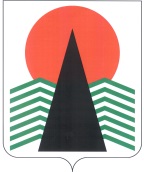 ГЛАВА  НЕФТЕЮГАНСКОГО  РАЙОНАпостановлениег.НефтеюганскО внесении изменений в постановление Главы Нефтеюганского района от 23.12.2016 № 98-п «О Координационном совете при Главе Нефтеюганского района по развитию предпринимательства и улучшению инвестиционного климата в Нефтеюганском районе»В целях совершенствования деятельности Координационного совета при Главе Нефтеюганского района по развитию предпринимательства и улучшению инвестиционного климата в Нефтеюганском районе  п о с т а н о в л я ю:Внести изменения в постановление Главы Нефтеюганского района 
от 23.12.2016 № 98-п «О Координационном совете при Главе Нефтеюганского района по развитию предпринимательства и улучшению инвестиционного климата 
в Нефтеюганском районе», изложив приложение № 2 к постановлению в редакции согласно приложению к настоящему постановлению.Настоящее постановление подлежит размещению на официальном сайте органов местного самоуправления Нефтеюганского района.Контроль за выполнением постановления возложить на директора департамента финансов – заместителя главы Нефтеюганского района Бузунову М.Ф.Глава района							Г.В.ЛапковскаяПриложение к постановлению Главы Нефтеюганского районаот 18.11.2019 № 129-пг«Приложение к постановлению Главы Нефтеюганского районаот 23.12.2016 № 98-пСОСТАВКоординационного совета при Главе Нефтеюганского районапо развитию предпринимательства и улучшению инвестиционного климата 
в Нефтеюганском районе(далее – Совет)Председатель Совета – Глава Нефтеюганского районазаместитель председателя Совета – директор департамента финансов – заместитель главы Нефтеюганского районазаместитель председателя Совета – общественный представитель Уполномоченного по защите прав предпринимателей в Ханты-Мансийском автономном округе – Югре на территории Нефтеюганского района 
(по согласованию)секретарь Совета – главный специалист отдела по предпринимательству 
и защите прав потребителей комитета по экономической политике 
и предпринимательству администрации Нефтеюганского района.Члены Совета:председатель комитета по экономической политике и предпринимательству администрации Нефтеюганского районаруководитель офиса обслуживания «Нефтеюганский» Фонда поддержки предпринимательства Югры (по согласованию)Белоногова Людмила Сергеевна, генеральный директор ООО «Правдинка плюс» (по согласованию)Кузьмина Лариса Витальевна, директор ООО «РосТоргСервис» 
(по согласованию)Богославец Богдан Иосифович, генеральный директор ООО «Лесопромышленная компания» (по согласованию) Глушко Анна Николаевна, индивидуальный предприниматель 
(по согласованию)Идрисова Татьяна Геннадьевна, индивидуальный предприниматель 
(по согласованию) Каск Ирина Александровна, член общероссийской общественной организации «Деловая России» (по согласованию) Кубышкина Нина Викторовна, индивидуальный предприниматель 
(по согласованию) Потапова Екатерина Владимировна, индивидуальный предприниматель (по согласованию)Малахов Дмитрий Евгеньевич, главный инженер ООО «Коммунальное предприятие «Промысловик» (по согласованию)Мингинович Рымбике Каражановна, индивидуальный предприниматель (по согласованию)Пестолов Андрей Андреевич, индивидуальный предприниматель 
(по согласованию)Горбунов Артем Юрьевич, индивидуальный предприниматель 
(по согласованию)Смолина Эвелина Рамильевна, директор ООО «ВАУ» (по согласованию)Усынин Анатолий Геннадиевич, индивидуальный предприниматель 
(по согласованию)Семеркин Михаил Юрьевич, общественный представитель Уполномоченного по защите прав предпринимателей в Ханты-Мансийском автономном округе – Югре на территории Нефтеюганского района 
(по согласованию)Хураськин Анатолий Иванович, общественный представитель Уполномоченного по защите прав предпринимателей в Ханты-Мансийском автономном округе – Югре на территории Нефтеюганского района 
(по согласованию)представители финансово-кредитных организаций (по согласованию).». 18.11.2019№ 129-пг№ 129-пг